ТЕРРИТОРИАЛЬНАЯ ИЗБИРАТЕЛЬНАЯ КОМИССИЯ ГОРОДА  ЗВЕРЕВО РОСТОВСКОЙ ОБЛАСТИРеализуя полномочия территориальной избирательной комиссии города Зверево, предусмотренные статьей 17 Областного закона от 12.05.2016 № 525-ЗС  «О выборах и референдумах в Ростовской области», по осуществлению контроля за соблюдением избирательных прав граждан Российской Федерации на территории МО "Город Зверево", в целях оперативного рассмотрения и принятия решений по жалобам (заявлениям), поступающим в территориальную избирательную комиссию города Зверево, на решения и действия (бездействие) нижестоящих избирательных комиссий и их должностных лиц, иных участников избирательного процесса, нарушающие избирательные права граждан в ходе избирательной кампании по выборам депутатов Законодательного Собрания Ростовской области шестого созыва, Территориальная избирательная комиссия г. Зверево Ростовской областиПОСТАНОВЛЯЕТ:1. Утвердить Положение о Рабочей группе территориальной избирательной комиссии города Зверево по рассмотрению жалоб (заявлений) на решения и действия (бездействие) нижестоящих избирательных комиссий и их должностных лиц, иных участников избирательного процесса, нарушающие избирательные права граждан в ходе избирательной кампании по выборам депутатов Законодательного Собрания Ростовской области шестого созыва,  согласно приложению № 1.2. Утвердить состав Рабочей группы территориальной избирательной комиссии города Зверево по рассмотрению жалоб (заявлений) на решения и действия (бездействие) нижестоящих избирательных комиссий и их должностных лиц, иных участников избирательного процесса, нарушающие избирательные права граждан в ходе избирательной кампании по выборам депутатов Законодательного Собрания Ростовской области шестого созыва, согласно приложению № 2.         3. Разместить настоящее постановление на сайте Территориальной избирательной комиссии города Зверево в информационно-коммуникационной сети «Интернет».4. Контроль за выполнением настоящего постановления возложить                  на  секретаря  Территориальной  избирательной комиссии города Зверево А.О. Кузнецову.Председатель комиссии                                                                С.В. МироненкоСекретарь комиссии                                                                  А.О. КузнецоваПОСТАНОВЛЕНИЕПОСТАНОВЛЕНИЕПОСТАНОВЛЕНИЕПОСТАНОВЛЕНИЕ 09 июня 2018г. 09 июня 2018г.№ 60-3№ 60-3г. Зверевог. Зверевог. Зверевог. ЗверевоО Рабочей группе территориальной избирательной комиссии города Зверево по рассмотрению жалоб (заявлений) на решения и действия (бездействие) нижестоящих избирательных комиссий и их должностных лиц, иных участников избирательного процесса, нарушающие избирательные права граждан в ходе избирательной кампании по выборам депутатов Законодательного Собрания Ростовской области шестого созываО Рабочей группе территориальной избирательной комиссии города Зверево по рассмотрению жалоб (заявлений) на решения и действия (бездействие) нижестоящих избирательных комиссий и их должностных лиц, иных участников избирательного процесса, нарушающие избирательные права граждан в ходе избирательной кампании по выборам депутатов Законодательного Собрания Ростовской области шестого созыва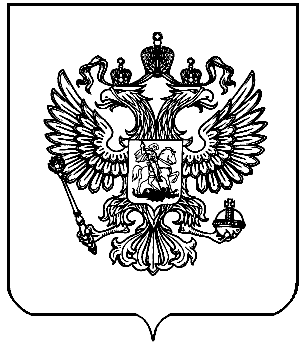 